Mission Co-Workers visit PresbyteryWe are so pleased to announce the visit of Rev. Mark Adams and Miriam Maldonado as our guests at the February meeting of presbytery (February 16 at Brown Memorial in Tuscaloosa and via zoom.) Mark and Miriam are PCUSA Mission Co-Workers who have been deployed on the US/Mexico border at Agua Prieta, Mexico, and Douglas, AZ since 1998 with http://fronteradecristo.org/. (I recommend watching the nine minute video on their homepage.) Mark and Miriam bring a wealth of experience and knowledge on issues of immigration, border security, and how even small groups of committed people can make a dramatic difference towards the flourishing of individuals, communities, and nations. They are both very compelling speakers and we are in for an educational and inspiring treat!They will be in our area February 15 – 19. If you would like to schedule extra time with them (eg, Wednesday night program, meeting with mission committees or sessions, leading classes or preaching) please contact Sue Westfall swestfall@pslpcusa.org as soon as possible with proposed dates and events. 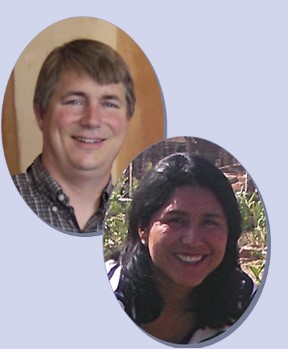 